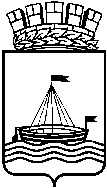 Муниципальное АВТОНОМНОЕ дошкольное ОБРАЗОВАТЕЛЬНОЕ УчреждениеЦЕНТР РАЗВИТИЯ РЕБЕНКА - ДЕТСКИЙ САД № 121 ГОРОДА ТЮМЕНИПРИКАЗВ соответствии с Положением об организации пропускного и внутриобъектового режимов в муниципальном автономном дошкольном образовательном учреждении Центре развития ребенка - детском саду № 121 города Тюмени, утвержденным приказом от 01.12.2015 № 108, с целью обеспечения безопасности воспитанников и работников учреждения, с учетом мнения профсоюзного комитета (протокол от 30.11.2015  № 7)ПРИКАЗЫВАЮ:1. Назначить из числа работников учреждения дежурных администраторов и утвердить график их дежурства согласно приложению к настоящему приказу.2. Признать утратившим силу приказ от 01.06.2016 № 71/1.3. Установить, что дежурство администраторов осуществляется в основное рабочее время работников с их согласия.4. Дежурным администраторам при осуществлении дежурства руководствоваться Положением об организации пропускного и внутриобъектового режимов в муниципальном автономном дошкольном образовательном учреждении Центре развития ребенка - детском саду № 121 города Тюмени, утвержденным приказом от 01.12.2015  № 108.5. Специалисту по кадрам Якимовой О.П. ознакомить с настоящим приказом работников учреждения, указанных в приложении к настоящему приказу, сотрудников охраны под роспись.6. Контроль за исполнением настоящего приказа оставляю за собой.Заведующий                                                                                                       Н.В. ПетроваПриложение к приказу ПЕРЕЧЕНЬ РАБОТНИКОВ, НАЗНАЧЕННЫХ ДЕЖУРНЫМИ АДМИНИСТРАТОРАМИ,И ГРАФИК ИХ ДЕЖУРСТВАЛист ознакомления с приказом от 09.01.2017  № 20:от09 января2017г.№20О назначении дежурных администраторовот09.01.2017№20№ п/пФИО, должностьГрафик работыФИО, должность лица, осуществляющего функции дежурного администратора в период его официального отсутствия (болезнь, отпуск и т.п.)КОРПУС 1 КОРПУС 1 КОРПУС 1 КОРПУС 1 1Петрова Н.В. заведующийпонедельникс 7.00.00 до 15.00 ч.Лунева Г.А. медицинская сестра2 Пачковская Е.В.  заместитель заведующегопонедельникс 15.00 до 19.00 чСадыкова Г.Р. старшая медицинская сестра 3Филинова Ю.А. делопроизводитель вторникс 7.00.00 до 15.00 ч.Лунева Г.А. медицинская сестра4Петрова Н.В. заведующийвторникс 15.00 до 19.00 ч.Федоткина Г.П. старший воспитатель5Якимова О.П. специалист по кадрамсредас 7.00.00 до 15.00 ч.Лунева Г.А. медицинская сестра6Вознюк О.П. заведующий хозяйствомсреда с 15.00 до 19.00 ч.Садыкова Г.Р. старшая медицинская сестра7Федоткина Г.П. старший воспитательчетвергс 7.00.00 до 15.00 ч.Лунева Г.А. медицинская сестра8Пачковская Е.В. заместитель заведующего четвергс 15.00 до 19.00 ч.Садыкова Г.Р. старшая медицинская сестра9Петрова Н.В. заведующийпятницас 7.00.00 до 15.00 ч.Лунева Г.А. медицинская сестра10Вознюк О.П., заведующий хозяйствомпятницас 15.00 до 19.00 ч.Садыкова Г.Р. старшая медицинская сестра№ п/пФИО, должностьГрафик работыФИО, должность лица, осуществляющего функции дежурного администратора в период его официального отсутствия (болезнь, отпуск и т.п.)КОРПУС 2КОРПУС 2КОРПУС 2КОРПУС 21Гиматдинов Х.Г.  заведующий хозяйствомпонедельникс 7.00.00 до 15.00 ч.Речапова А.С.  старшая медицинская сестра2Бугуева О.Н., старший воспитательпонедельникс.15.00 до 19.00 ч.Лунева Г.А. медицинская сестра3Петрова Н.В. заведующий вторникс 7.00.00 до 15.00 ч.Речапова А.С. старшая медицинская сестра4Пачковская Е.В., заместитель заведующеговторникс 15.00 до 19.00 ч.Садыкова Г.Р.  старшая медицинская сестра5Гиматдинов Х.Г. заведующий хозяйствомсредас 7.00.00 до 15.00 ч.Речапова А.С. старшая медицинская сестра6Петрова Н.В. заведующийсреда с 15.00 до 19.00 ч.Бугуева О.Н. старший воспитатель7Петрова Н.В.  заведующий четвергс 7.00.00 до 15.00 ч.Речапова А.С.  старшая медицинская сестра8Гиматдинов Х.Г. заведующий хозяйствомчетвергс 15.00 до 19.00 ч.Лунева Г.А.  медицинская сестра9Бугуева О.Н., старший воспитательпятницас 7.00.00 до 15.00 ч.Белоногова Т.П. – старшая медицинская сестра10Пачковская Е.В., заместитель заведующегопятницас 15.00 до 19.00 ч.Лунева Г.А.  медицинская сестраФИОДолжностьДатаПодписьПачковская Е.В.Заместитель заведующего09.01.2017Бугуева О.Н.Старший воспитатель09.01.2017Федоткина Г.П.Старший воспитатель09.01.2017Речапова А.С.Старшая медицинская сестра09.01.2017Садыкова Г.Р.Старшая медицинская сестра09.01.2017Лунева  Г.А.Медицинская сестра09.01.2017Вознюк О.П.Заведующий хозяйством09.01.2017Гиматдинов Х.Г.Заведующий хозяйством09.01.2017Якимова О.П.Специалист по кадрам09.01.2017Филинова Ю.А.Делопроизводитель 09.01.2017